2019 год объявлен «Годом студенческого профсоюзного движения»«Годом студенческого профсоюзного движения» - 2019 год.Об этом стало известно на пленарном заседании Центрального Совета Общероссийского Профсоюза образования, которое состоялось 9 ноября в Москве.В следующем году исполняется сто лет со времени зарождения в России студенческого профсоюзного движения.

- «Колыбелью студенческого движения в России стал Московский государственный университет имени М.В. Ломоносова, где в апреле 1919 года возникла первая профсоюзная организация», - отметил заместитель председателя Общероссийского профсоюза образования Вадим Дудин.Богатая история становления и развития студенческого профсоюзного движения доказала значимость одной из основных форм студенческого самоуправления - студенческих профсоюзных организаций, являющихся наиболее динамичной социальной группой российского общества, важным элементом системы социального партнёрства, профессиональной организацией, тесно вплетённой в учебную, научно-исследовательскую, социальную и воспитательную работу в образовательных организациях высшего образования.Участники пленума одобрили активную деятельность Студенческого координационного совета Профсоюза и приняли решение объявить 2019 год «Годом студенческого профсоюзного движения».Официально утверждён логотип «Года студенческого профсоюзного движения». Сила профсоюза  – в ее массовости, в сплоченности членов, в энергичном и принципиальном профсоюзном комитете, который:Протягивает руку помощи!Решает социальные проблемы!Отстаивает права и интересы человека труда!Формирует основные требования к работодателю!Содействует росту заработной платы!Осуществляет реальную помощь при аттестации!Юридически поддерживает и защищает!Знает, что делать!
            Что такое профсоюз?Для ответа на данный вопрос обратимся к нормативным актам. Закон о профсоюзах дает следующие определения:профсоюз - добровольное общественное объединение граждан, связанных общими производственными, профессиональными интересами по роду их деятельности в целях представительства и защиты их социально-трудовых прав и интересов;первичная профсоюзная организация - добровольное объединение членов профсоюза, работающих, как правило, на одном предприятии, в одном учреждении, одной организации, независимо от форм собственности и подчиненности действующее на основании положения, принятого им в соответствии с уставом, или на основании общего положения о первичной профсоюзной организации соответствующего профсоюза;территориальная организация профсоюза - добровольное объединение членов первичных профсоюзных организаций одного профсоюза, действующее на территории одного субъекта РФ, либо на территориях нескольких субъектов РФ, либо на территории города или района.Можно выделить две основные функции профсоюзных образований:         представление интересов работников в отношениях с работодателями;         защита трудовых прав и законных интересов работников.                  Что даёт нам профсоюз?         Стабильность трудовых отношений.         Приобщение к управлению учреждениями через соглашения и коллективные договоры.          Поддержку и развитие творческого и профессионального потенциала.         Консультации юристов. Защиту в суде. Консультации специалистов по охране труда и правовую помощь при несчастны х случаях.         Организацию отдыха работников и их детей.         Организацию и проведение культурных мероприятий.         Материальную помощь работникам.     Полномочия профсоюзовОсновные полномочия профсоюзов закреплены в главе 2 Закона о профсоюзах. Данный закон предоставляет равные права всем профсоюзам.Среди полномочий, которыми наделяет профсоюзы законодательство, можно выделить следующие:         защита социально-трудовых прав работников, в том числе посредством обращения в органы, рассматривающие трудовые споры;         ведение коллективных переговоров, заключение коллективных договоров или соглашений, контроль за их исполнением;         контроль за соблюдением работодателем законодательства о труде;         получение информации от работодателя, органов государственной власти и местного самоуправления по социально-трудовым вопросам.Профсоюзы защищают право своих членов свободно распоряжаться собственными способностями к труду, выбирать род деятельности и профессию, а также право на вознаграждение за труд без какой бы то ни было дискриминации и не ниже установленного федеральным законом минимального размера оплаты труда.Важной составляющей деятельности профсоюзов является участие в установлении и изменении условий труда, определении режимов рабочего времени и т. д.Для контроля за соблюдением законодательства о труде профсоюзам разрешено создавать собственные инспекции труда, которые наделяются полномочиями, предусмотренными положениями, утверждаемыми профсоюзами. Профсоюзные инспекторы труда беспрепятственно посещают организации, в которых работают члены данного профсоюза, независимо от форм собственности и подчиненности. Это мероприятие необходимо для проведения проверок соблюдения работодателями условий коллективного договора или соглашения.            Привилегии, предусмотренные для участников профсоюзаРаботникам образования необходимо учитывать, что членство в профсоюзе может не только гарантировать представление и защиту их интересов, но и дает возможность получения различных выгод. Это, например, отдых в пансионате или санатории по льготной цене, отправка детей в оздоровительные лагеря с частичной оплатой стоимости путевки и т. д.В целом профсоюзы наделены законодателем значительными правами, и работникам образования нужно в полной мере пользоваться этим.Цели и задачи первичной профсоюзной организации:         Реализация уставных задач Профсоюза по представительству и защите социально-трудовых прав и профессиональных интересов членов Профсоюза;         Общественный контроль за соблюдением законодательства о труде и охране труда;         Улучшение материального положения, укрепление здоровья и повышение жизненного уровня членов Профсоюза;         Информационное обеспечение членов Профсоюза;         Создание условий, обеспечивающих вовлечение членов Профсоюза в профсоюзную работу;         Осуществление организационных мероприятий по повышению мотивации профсоюзного членства.Основные направления деятельности:         Заключение соглашений, содействие заключению коллективных договоров и их реализации, ведение коллективных переговоров;         Участие в разработке предложений к законодательным и иным нормативным актам;         Оказание юридической, материальной помощи членам Профсоюза;         Осуществление общественного контроля за соблюдением трудового законодательства, за состоянием охраны труда;         Участие в урегулировании коллективных трудовых споров (конфликтов)Член профсоюза имеет право на:         Получение бесплатной юридической помощи при защите в суде по вопросам трудового права и пенсионным вопросам.         Получение материальной помощи.         Получение льготной путевки для детей в загородный оздоровительный лагерь.           Получение льготной путевки в санатории.         Проведение совместного досуга (вечеров отдыха, коллективное посещение театров, кинотеатров)         Все это помогает нам лучше узнать друг друга, стать ближе, а значит, сильнее.Вместе мы – сила!ТРУДОВОЙ КОДЕКС РФ о труде педагогических работниковГлава 52. Особенности регулирования труда педагогических работниковФедеральным законом от 23 декабря 2010 г. N 387-ФЗ в статью 331 настоящего Кодекса внесены изменения:Статья 331. Право на занятие педагогической деятельностьюК педагогической деятельности допускаются лица, имеющие образовательный ценз, который определяется в порядке, установленном типовыми положениями об образовательных учреждениях соответствующих типов и видов, утверждаемыми Правительством Российской Федерации.К педагогической деятельности не допускаются лица:	лишенные права заниматься педагогической деятельностью в соответствии с вступившим в законную силу приговором суда;	имеющие или имевшие судимость, подвергающиеся или подвергавшиеся уголовному преследованию (за исключением лиц, уголовное преследование в отношении которых прекращено по реабилитирующим основаниям) за преступления против жизни и здоровья, свободы, чести и достоинства личности (за исключением незаконного помещения в психиатрический стационар, клеветы и оскорбления), половой неприкосновенности и половой свободы личности, против семьи и несовершеннолетних, здоровья населения и общественной нравственности, а также против общественной безопасности;	имеющие неснятую или непогашенную судимость за умышленные тяжкие и особо тяжкие преступления;	признанные недееспособными в установленном федеральным законом порядке;	имеющие заболевания, предусмотренные перечнем, утверждаемым федеральным органом исполнительной власти, осуществляющим функции по выработке государственной политики и нормативно-правовому регулированию в области здравоохранения.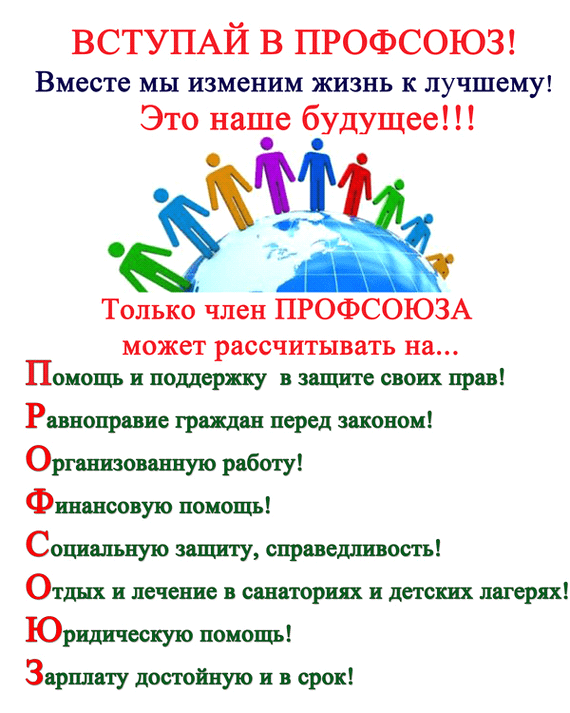 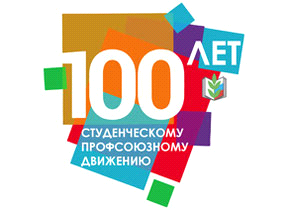 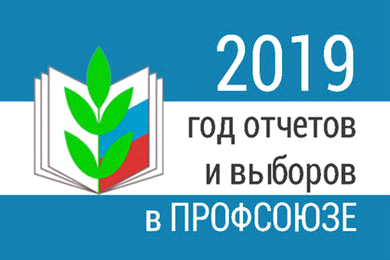 